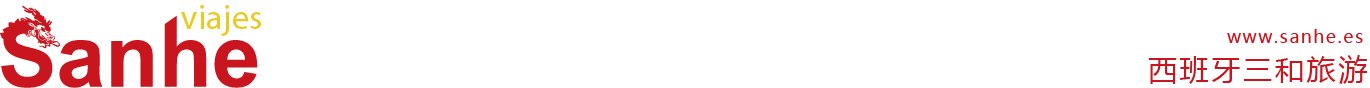 【马德里】漂流体验之旅行程单带上孩子与家人参加这个在马德里周边进行的好玩又安全的亲子漂流体验吧！行程安排费用说明其他说明产品编号1705出发地马德里目的地西班牙行程天数1去程交通汽车返程交通汽车参考航班无无无无无产品亮点★ 清澈溪流★ 清澈溪流★ 清澈溪流★ 清澈溪流★ 清澈溪流产品介绍赫尔特河（Jerte River）得名于山谷，是它的主要动脉，它是一条短山和内陆河。它是阿拉贡河（塔古斯河的分支）的支流，穿过卡塞雷斯省北部，形成了赫尔特山谷，它的总长度约为70公里，它的诞生地位于海拔约1800米的Tornavacas镇附近，它位于海拔345米左右的地方。赫尔特河（Jerte River）得名于山谷，是它的主要动脉，它是一条短山和内陆河。它是阿拉贡河（塔古斯河的分支）的支流，穿过卡塞雷斯省北部，形成了赫尔特山谷，它的总长度约为70公里，它的诞生地位于海拔约1800米的Tornavacas镇附近，它位于海拔345米左右的地方。赫尔特河（Jerte River）得名于山谷，是它的主要动脉，它是一条短山和内陆河。它是阿拉贡河（塔古斯河的分支）的支流，穿过卡塞雷斯省北部，形成了赫尔特山谷，它的总长度约为70公里，它的诞生地位于海拔约1800米的Tornavacas镇附近，它位于海拔345米左右的地方。赫尔特河（Jerte River）得名于山谷，是它的主要动脉，它是一条短山和内陆河。它是阿拉贡河（塔古斯河的分支）的支流，穿过卡塞雷斯省北部，形成了赫尔特山谷，它的总长度约为70公里，它的诞生地位于海拔约1800米的Tornavacas镇附近，它位于海拔345米左右的地方。赫尔特河（Jerte River）得名于山谷，是它的主要动脉，它是一条短山和内陆河。它是阿拉贡河（塔古斯河的分支）的支流，穿过卡塞雷斯省北部，形成了赫尔特山谷，它的总长度约为70公里，它的诞生地位于海拔约1800米的Tornavacas镇附近，它位于海拔345米左右的地方。D1D1行程详情马德里🚌赫尔特山谷🚌马德里08:45 马德里西班牙广场集合用餐早餐：自理     午餐：自理     晚餐：自理   住宿无费用包含①全程中文领队①全程中文领队①全程中文领队费用不包含①早餐、午餐和晚餐①早餐、午餐和晚餐①早餐、午餐和晚餐预订须知西乐游：温馨提示在旅行途中可能遇到当地警察随机检查护照，建议在出行前检查护照有效期与签证类型，如果居留过期时间为三个月以上，需携带续居留相关证件。务必随身携带有效护照或居留参团，若出现团员没有携带有效护照或居留乘坐往返车辆的情况，本社有权对乘客作拒收处理。退改规则① 出发前30天以上，若客人选择退团，西班牙三和旅游可全数退还团费；若客人选择改团（或改团期），可将所有团费转移到所改的团，多退少补。报名材料①旅客姓名